In total 180 Credits, including 146 graded credits, 14 not graded credits, 12 for the Bachelor’s thesis and 8 for the internship. The final grade will be constituted as the following:The graded accomplishments (module exams weighted according to their credit points) form two-thirds of the final grade. The bachelor’s thesis is accounting for the missing third, the oral examination will constitute one quarter of the bachelor’s thesis grade.Total Credits: ___ (of 180)Completed graded moduls: ___ (of 10) with ___ ECTS (of 146)Current grade average (all completed graded modules, Bachelor's Thesis not included): Bachelor of Arts European Media StudiesCurriculum according to the study and examination rules of 21st January 2015TRANSCRIPT OF RECORDS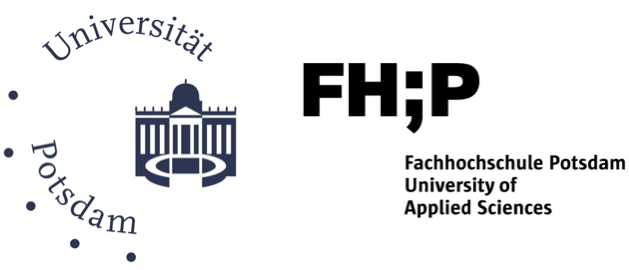 European Media Studies
University of Potsdam + University of Applied Science PotsdamUniversity of Potsdam | International OfficeAm Neuen Palais 10 | 14469 PotsdamHaus 8 | Tel: +49 331/977-1460transcript-outgoing@uni-potsdam.deName: European Media Studies
University of Potsdam + University of Applied Science PotsdamUniversity of Potsdam | International OfficeAm Neuen Palais 10 | 14469 PotsdamHaus 8 | Tel: +49 331/977-1460transcript-outgoing@uni-potsdam.deDate of Birth:European Media Studies
University of Potsdam + University of Applied Science PotsdamUniversity of Potsdam | International OfficeAm Neuen Palais 10 | 14469 PotsdamHaus 8 | Tel: +49 331/977-1460transcript-outgoing@uni-potsdam.deMatriculation Date: European Media Studies
University of Potsdam + University of Applied Science PotsdamUniversity of Potsdam | International OfficeAm Neuen Palais 10 | 14469 PotsdamHaus 8 | Tel: +49 331/977-1460transcript-outgoing@uni-potsdam.deNumber of Subject-related Semesters: Date: European Media Studies
University of Potsdam + University of Applied Science PotsdamUniversity of Potsdam | International OfficeAm Neuen Palais 10 | 14469 PotsdamHaus 8 | Tel: +49 331/977-1460transcript-outgoing@uni-potsdam.deModuleKind of Course Course TitleCreditsactual tCreditstotalGradedGrade1Introduction to Media Cultural StudiesIntroduction to Media Cultural Studies14YesLecture 1Media Cultural Studies1No—Lecture 2Media Cultural History1No—Seminar Seminar on Lecture Media Cultural Studies2No—SeminarClassics of Media Theory2No—SeminarBasics of Scientific Work2No—SeminarTechniques of Studying2No—Module ExamLecture (10 min)4YesAdditional Graded / Non-graded Work2Technical and Creative Principles of Digital MediaTechnical and Creative Principles of Digital Media8No—Project-Seminar (with Module Exam)8No—Additional Graded / Non-Graded work3Media Law and Cultural Media EconomyMedia Law and Cultural Media Economy16YesLecture (with Exam)Media Law3No—SeminarMedia Law2No—Seminar (Cultural Economy)2No—Project-Seminar5No—Module Exam4YesAdditional Graded / Non-graded Work4European Cultural History and Media Cultural HistoryEuropean Cultural History and Media Cultural History17YesLecture (with Exam)European Cultural History3No—Seminar Seminar on European Cultural History2No—Seminar 2No—Seminar 2No—Seminar 2No—Seminar 2No—Module Exam4YesAdditional Graded / Non-graded Work5Media ArtMedia Art14YesSeminar 2No—Seminar 2No—Seminar 2No—Seminar 2No—Seminar 2No—Module Exam4YesAdditional Graded / Non-graded Work6Theories, Forms, and Histories of KnowledgeTheories, Forms, and Histories of Knowledge15YesLecture (with Exam)Media Aesthetics3No—Seminar 2No—Seminar 2No—Seminar 2NoSeminar 2No—Module Exam4YesAdditional Graded / Non-graded Work7Forms of Medial ProductionForms of Medial Production14YesSeminar 2No—Seminar 2No—Seminar 2No—Seminar 2No—Seminar 2No—Module Exam4YesAdditional Graded / Non-graded Work8Concepts and Forms of Media DesignConcepts and Forms of Media Design18YesProject-Seminar 1Conceptualisation and Project Planning6No—Project-Seminar 2 (with Module Exam)12Yes—Additional Graded / Non-graded Work9Medial ProjectsMedial Projects12YesProject-Seminar 14No—Project-Seminar 2 (with Module Exam)8Yes—Additional Graded / Non-graded Work10Interdisciplinary Supplementary StudiesInterdisciplinary Supplementary Studies16YesNo—No—No—No—No—No—Module Exam4YesAdditional Graded / Non-graded Work11Free-choice ProjectFree-choice Project10YesProject-Seminar (with Module Exam)10Yes—Additional Graded / Non-graded Work12InternshipInternship8No—13ColloquiumColloquium6No—Colloquium (with Module Exam)6No—Bachelor’s ThesisBachelor’s Thesis12YesTitle of Bachelor’s Thesis12YesTotal creditsTotal credits180——_____________________________________________________________place/date/signature/stamp Transcript key:
